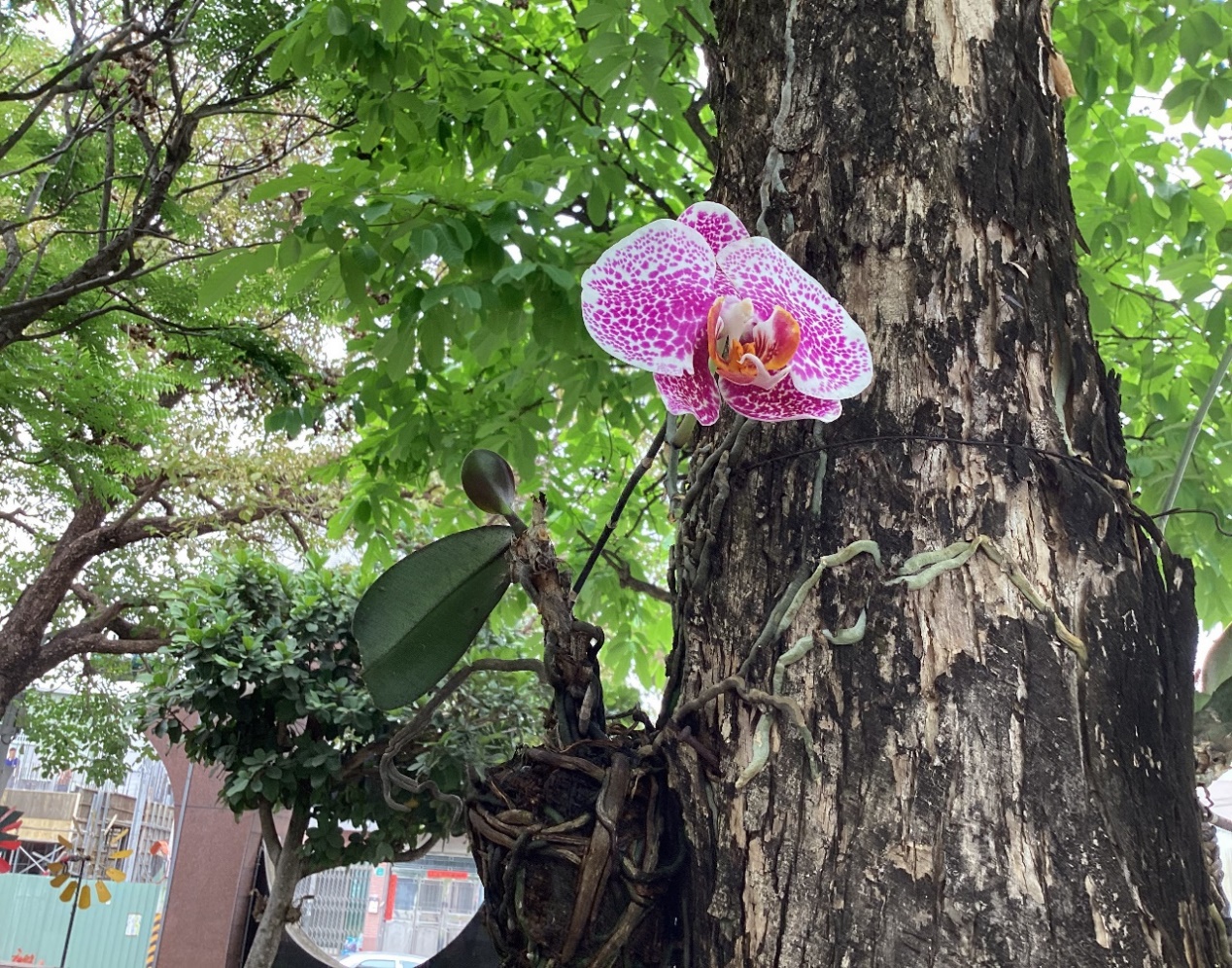 可愛又漂亮的花因為他的顏色很鮮豔，讓我可以開心的感受與聯想獨來獨往的少女,充滿活力的天鵝，也讓我目不轉睛一 直看著他。李鎮宇 | 花縣大目降 | 20230512